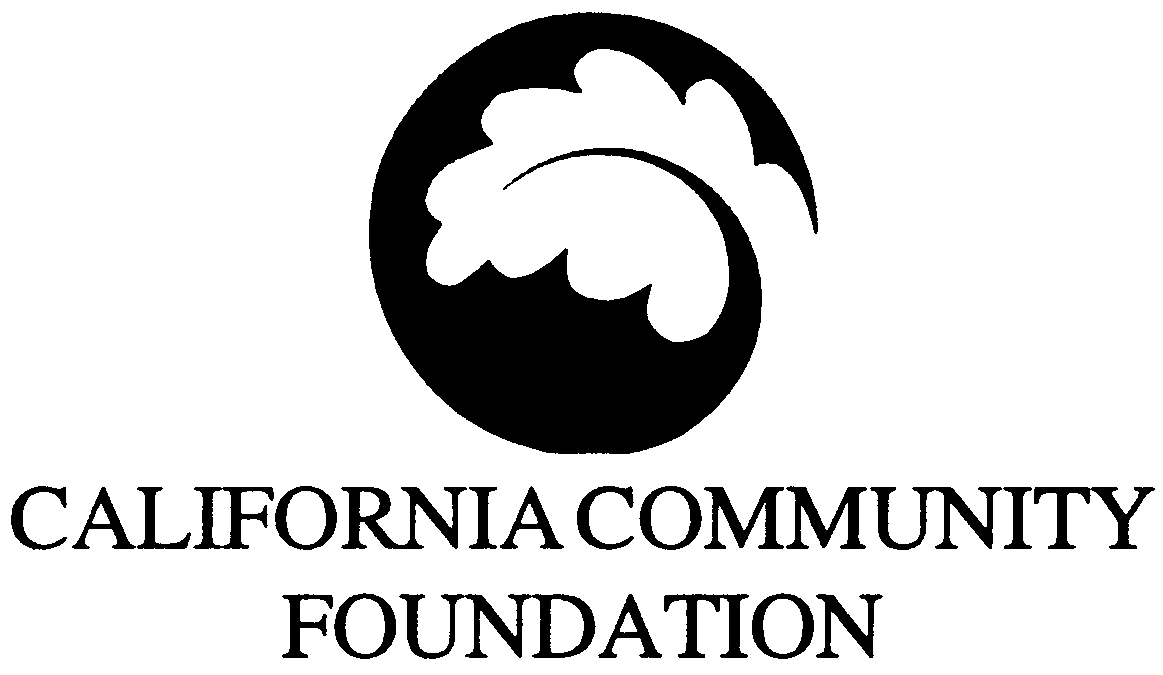 BackgroundFunding PrioritiesUse of FundsThe California Community Foundation expects to award approximately $ ingrants When developing project budgets, applicants should consider costs  to . Because the community foundation is interested in Grant Limitationsrant funds may not be used for the following:Existing obligations, or to replenish other resources used to pay for such expensesSectarian purposesHow To ApplyFor More InformationIf you have questions regarding the application, please contact Cathy Choi, Program AssociatePamela Rubin, Program Officer at (213) 413-4130.  